A Weekly Newsletter of Nu‘uanu Congregational Church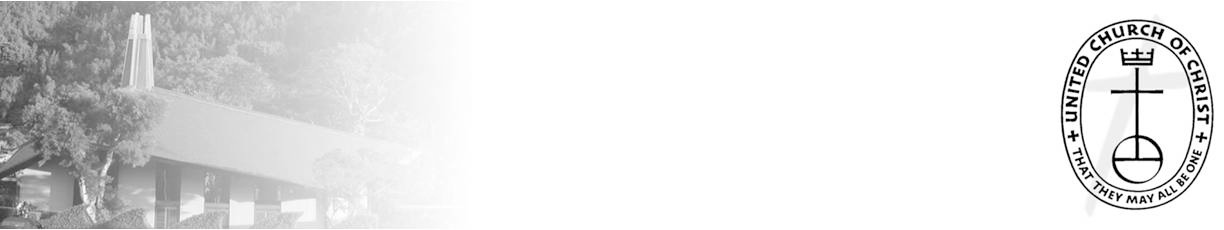 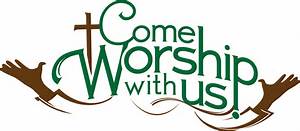 Green Day in October	NCC Missions will have another virtual Green day this month!  Pictures and prices of the plants are on nuuanu.org.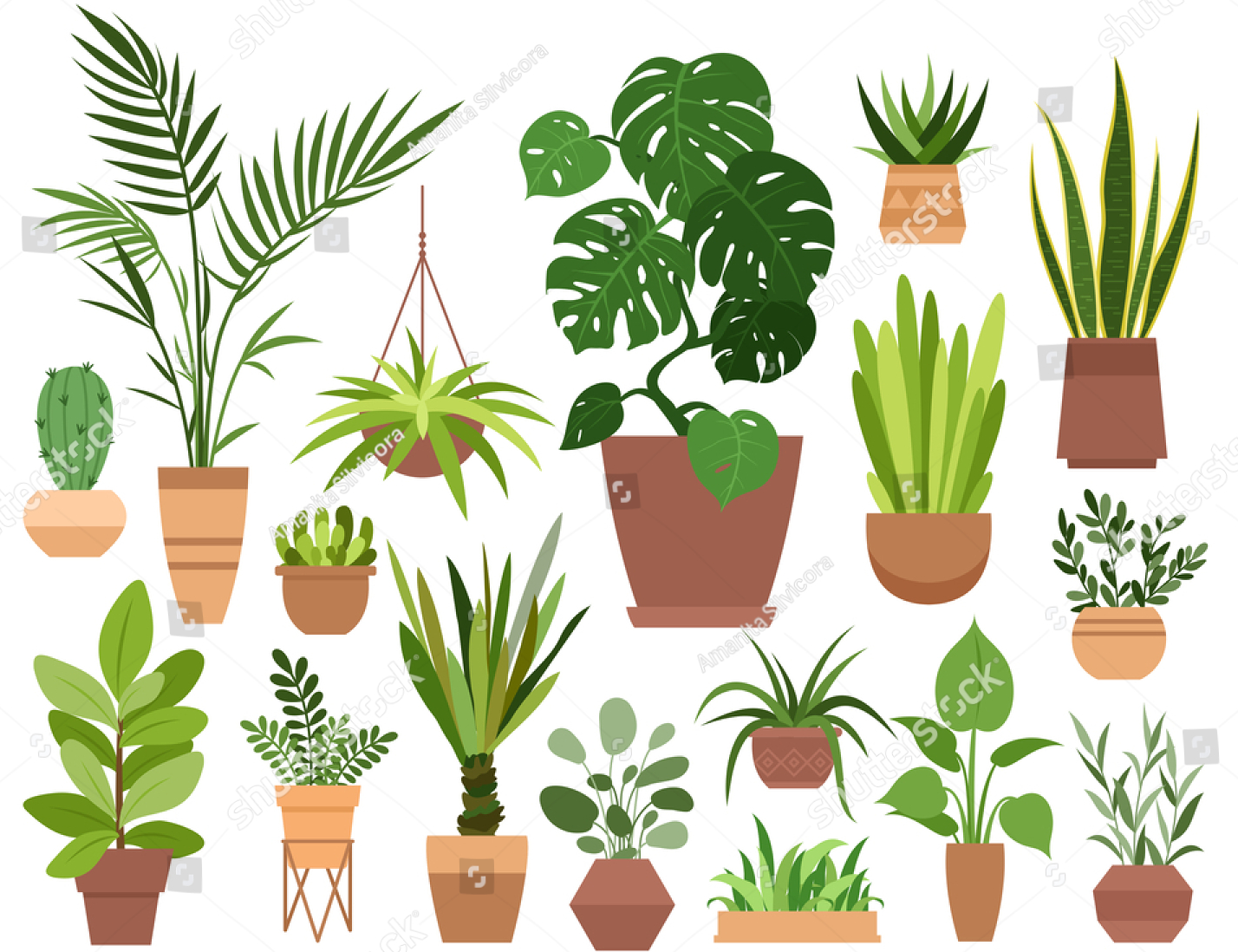 	If you like anything you see, please email Becky Kanenaka at hiken214@gmail.com or Mairi Manley at nccadmin@hawaiiantel.net.  We will gladly put them on the side for you.	Pick up will be on Saturday, October 23, 2021 from 9:00 am to 12:00 noon. Forms of payment accepted will be cash, check (made payable to Nuuanu Congregational Church), or venmo.  Join us in supporting NCC Missions!Food Drive           By Mairi Manley		Our monthly collection for the Hawaii Foodbank will be on the first Sunday of every month. If it is not safe to have Communion Service In-Person, we will be offering drive through communion, so please bring your donations to church. 		In the first year of the pandemic, the Hawaii Foodbank had to purchase more than 12.5 million dollars worth of emergency food. Their regular annual budget is $400,000. So the need is great. Last month we collected 164 pounds of food and $50.00 dollars. Monetary donations are always welcome.  We will no longer accept checks made payable to Nu‘uanu Congregational Church for the Hawai‘i Foodbank.  Please make checks payable to: Hawaii Foodbank.  Great News! The Mango Chutney & Jam Sale is back !!!  by Donna ChungDon Ikeda is once again donating the “fruits” of his labor of love for Nuuanu Congregational Church. And it’s just in time for the holidays, so remember to think of your gifting needs.It will be on the first Sunday of November at the church. Due to the pandemic, the sale will take place with pre-orders and pre-payment. Please fill out the “attached“ order form (or handwrite your order). The order form is also on nuuanu.org. Then send or bring to the church office with your paymentWe have sold out of many items. Mairi’s suggestion is to call the office with your order before mailing payment.  We may not have what you are looking for by the time the order gets to the office!If you are paying by check please make the check out to Nuuanu Congregational Church and please write “chutney sale” on the memo line of the check. On November 7th (Sunday), your orders will be pre-packed and ready to go! This time, there is a generous offering of mango chutney, 259 jars to be exact. Don will be busy preparing Lilikoi jelly, smaller amounts of Guava Jam (Sold out) and Calamondin (citrus flavor) Marmalade.  His jellies and jams are almost completely sold out!  The updated Order form is attached.  Mairi will attach the updated order form to the Order of Worship email and updating the form on Nuuanu.org.If you are wondering whether there will be biscotti, there will be 50 sacks of Cranberry Biscotti and a smaller amount of Chocolate Biscotti.  CALLING FOR ALL CHUTNEY AND JAM JARS!!By Donna ChungIf you have jars from Don Ikeda’s previous chutney and jam sales, please bring them to the church office, as soon as you are able to. I will take them to Don to use for the chutneys and jams he is preparing now.Volunteers needed for All Saints Day at Central Union Church (11/01/21) By Brandon Duran (Rev. at Central Union)Hi friends, I hope you're well.  Thank you for adding your time and energy to this work of grace.  I would love to hear your thoughts and suggestions to the notes below.  Here's an All Saints Day update:Proposed Schedule:7:00am-8:00am Chair set up12:00pm-1:00pm Program6:00pm-7:00:pm Chair break downNeeds:We will need plenty volunteers to help set up and break down chairs.  Please let me know if you are able to recruit members from your church.  If each church can bring 5 people that would help a lot!Clergy to stand vigil as a ministry of presence throughout the day.  Can you stand vigil?  If so what times? Vital times are:8:00am-9:00am12:00pm-1:00pm5:00pm-6:00pmPlease let Mairi Manley know if you can help, (808) 595-3935 or nccadmin@hawaiiantel.net.In Search of Rev. Masaichi’s Wartime Bannerby Randy Obata	We need your help locating an old cloth banner—or any information related to the banner—which was once stored for many years, dating back to the 1970s, at Nuuanu Congregational Church but appears to be missing. The banner was created by Rev. Masaichi Goto and displayed at NCC’s men’s dormitory during World War II when the church was located at Kukui Street and Nuuanu Avenue. The banner lists the names of dormitory residents who volunteered to serve our country when the war began. Also listed are names of the young men, highlighted with a blue star, who were killed in action. One person recalls the banner having a colored border along its edges and measuring approximately 3.5 ft. wide x 5 ft. long. We are also interested in finding the names of anyone who lived in the dormitory during those wartime years.	Randy Obata, a member of the Kensaku and Tsuru Obata Endowment Committee, is seeking the banner for inclusion in the Endowment’s current video and oral history project about NCC. If you may know anything about the banner, please contact Mairi Manley, NCC’s administrative coordinator, at nccadmin@hawaiiantel.net or 595-3935. You may also contact Randy at randy.obata@gmail.com.Prayer Service for Healthcare WorkersThe Hawai‘i Conference United Church of Christ office will host a fifteen minute prayer service for those who are part of the healthcare workforce at noon on Thursday, October 21. People will be able to join by Zoom and by livestream on Facebook.  While this is open to everyone, we are especially encouraging all the healthcare workers in our congregations to be a part of this service and others in the healthcare workforce to join as well. Please let all your folks know that they can be a part of lifting up a “Thank You” for services of all those involved in healthcare as well as asking God’s continued blessings upon them.Facebook event page: https://www.facebook.com/events/4487129924659262Facebook post: https://www.facebook.com/ucc.hawaii/posts/4524726774258663Join on Zoom: https://us02web.zoom.us/j/88927947118?pwd=TVZzWnl4WFFWM0U3RmxTK0NsUlRYdz09Webinar ID: 889 2794 7118Passcode: 291326Watch on Facebook Live (12:00 p.m. or anytime after)https://www.facebook.com/ucc.hawaiiA recording will eventually be posted on our websitehttps://www.hcucc.org/